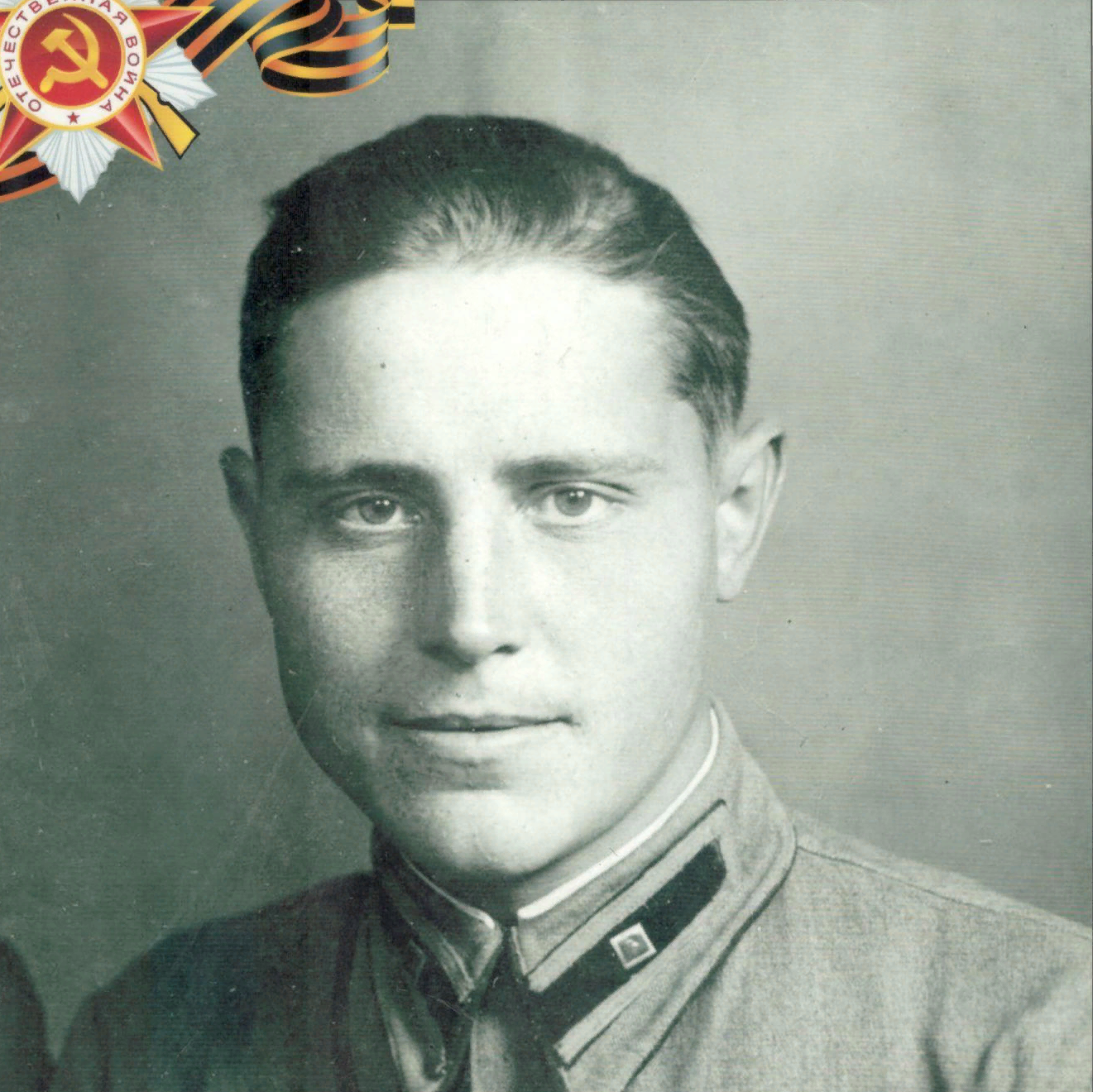 МаксименкоАнатолий Анатольевич1918-1942